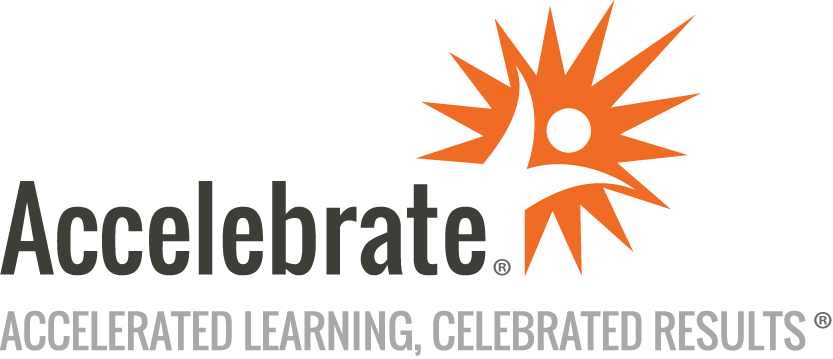 Introduction to Qlik Sense: Creating Data VisualizationsCourse Number: QLIK-100
Duration: 2 daysOverviewThis instructor-led Introduction to Creating Data Visualizations with Qlik Sense training class starts by teaching attendees how to load data and build a simple data model. Students then create a variety of data visualizations, including pie charts, bar charts, scatter plot charts, and more.  Attendees master a step-by-step process for producing a polished and professional-looking Qlik Sense visualization.PrerequisitesStudents must have familiarity with basic reporting in Excel. This course is appropriate for non-technical users.MaterialsAll Qlik training students receive documentation for the detailed exercises they complete in the class and sample solutions.Software Needed on Each Student PCA modern browser (i.e., Chrome, Edge, Firefox) to access the environment.  Having a dual monitor is recommended but not required. ObjectivesIntroduce new users to Qlik SenseCreate a simple data model by connecting to spreadsheetsLeverage data blending tools to clean dataGenerate various visualizations, including KPIs, Charts, Filter planes, and moreOutlineIntroductionUsing Qlik Sense to Analyze Data The Qlik Sense platform and appBasic components in visualizationsSelections and selection statesSearch types and Insight AdvisorStories to narrate your insightsData Prep for Qlik SenseAdding dataManaging dataData reviewData associationsVisual data preparationDefining the business logicReusable items and the object libraryQlik Sense Visualizations Human perceptionWhy visualizations?Data classification and representationGuidelines for designersQlik Sense VisualizationsAdditional Qlik Sense objectsVisualizations and object propertiesDifferent Visualizations in Qlik Sense GeoAnalytics, maps, and map propertiesOther visualizations and extensionsVisual aspects: color, order, and shapeDynamic calculations and conditionsUsing variablesHandling Data Selections Controlling data selection benefitsSaving predefined selectionsDefining alternate selection stateDefining and working with data sets in expressionsUsing Storytelling Storytelling and its benefitsQlik Stories and its componentsPrepare the app for othersResponsive designStyling and branding an appPublishing and sharingActive analysisConclusion